EWM FAQQuestion:How to establish LTE cellular network with AIW-344FQ(EWM-C148FL02E) on windows 10 OS x86 platform? Instructions :Step 1	Insert AIW-344FQ(EWM-C148FL02E) module into mini PCI-E slot and both of Main and Aux has connected antenna cables already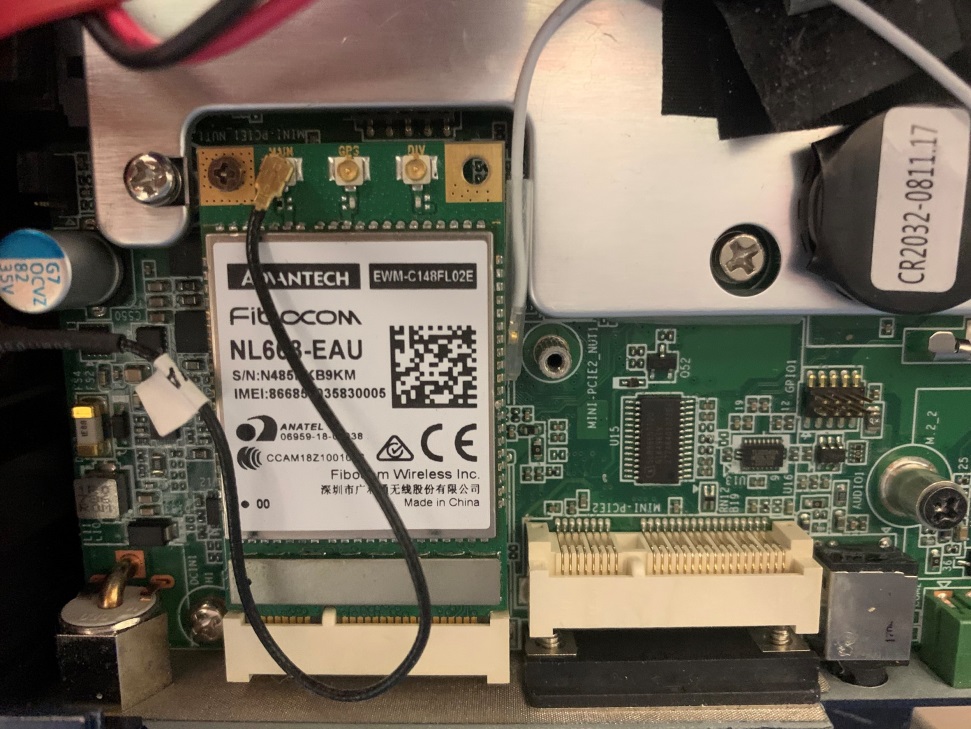 Step 2 	Download windows driver package by following URL and install on your OShttps://1drv.ms/u/s!AvzLe5sr2qg2g8kKnlENkfCyqiOLRg?e=szaQdIStep 3Enter to Setting section and enable cellular mode for establishing cellular connection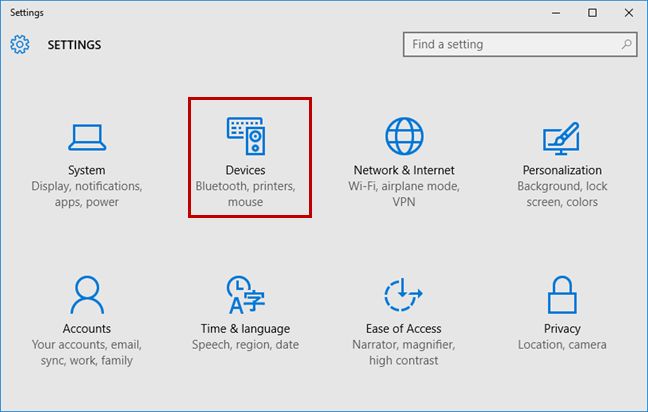 Step 4	With specific sim card, it must enter APN setting, username and password in advanceClick advance option to add APN profile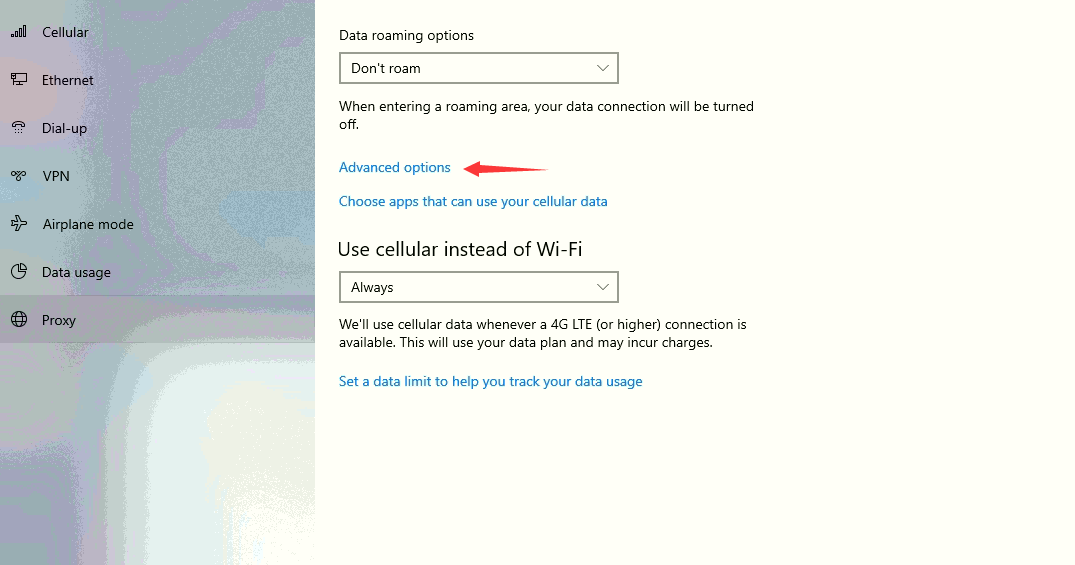 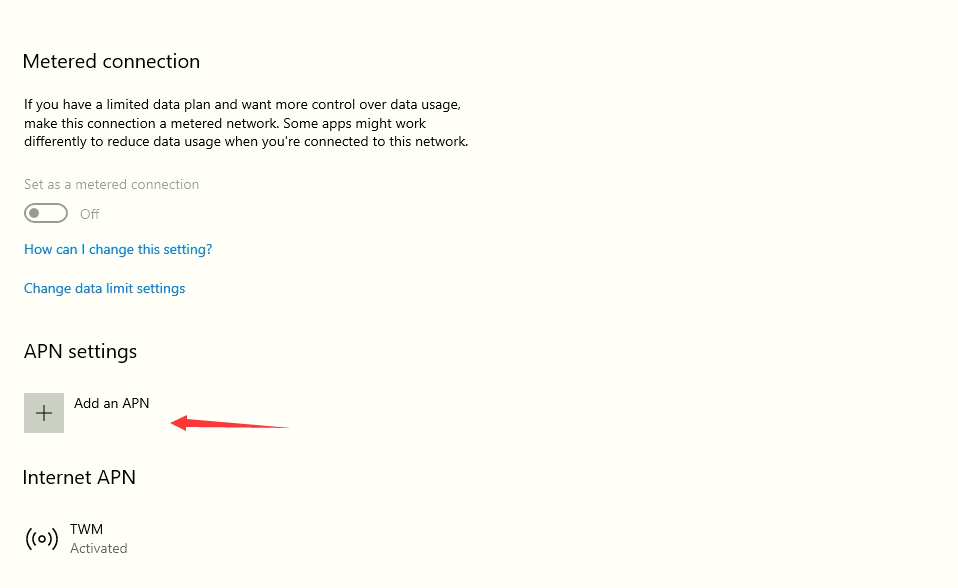 Add related configuration and apply it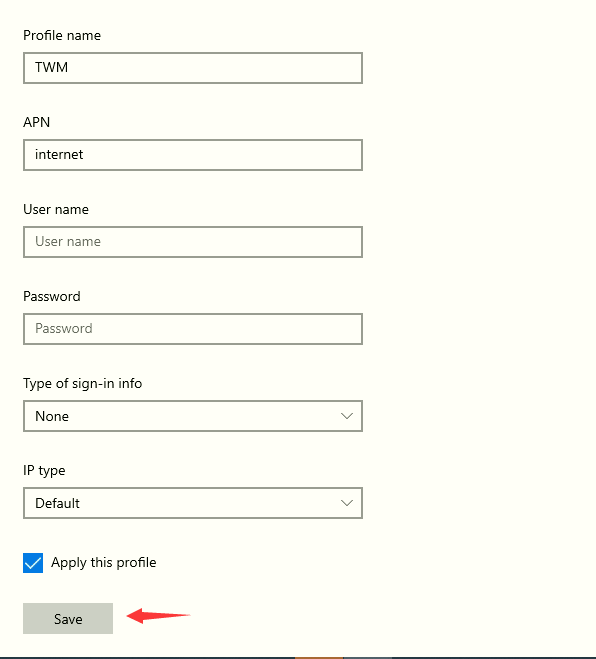 Step 5After enabling, the cellular function will auto-search 3G/4G signal around your place to establish connection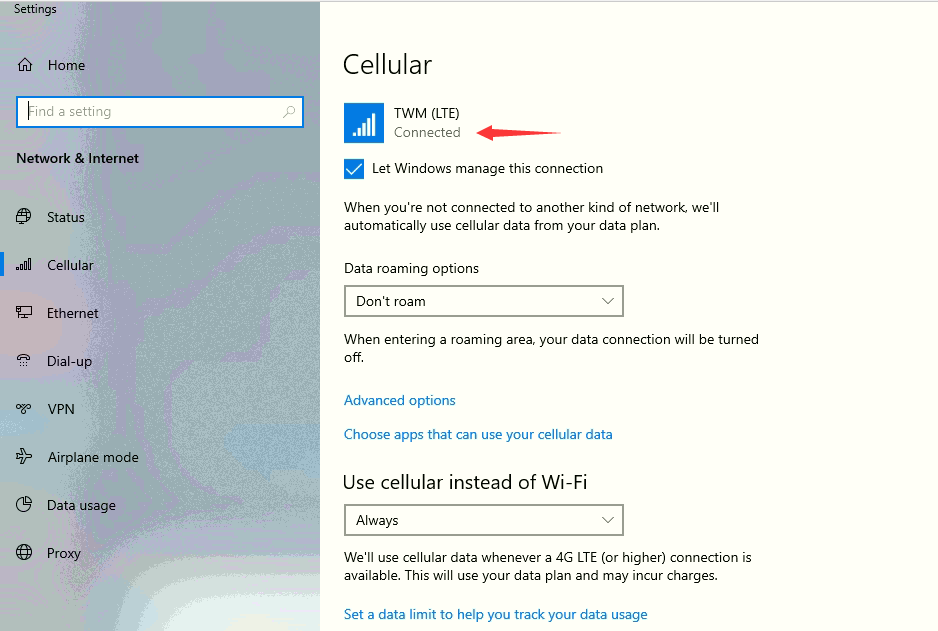 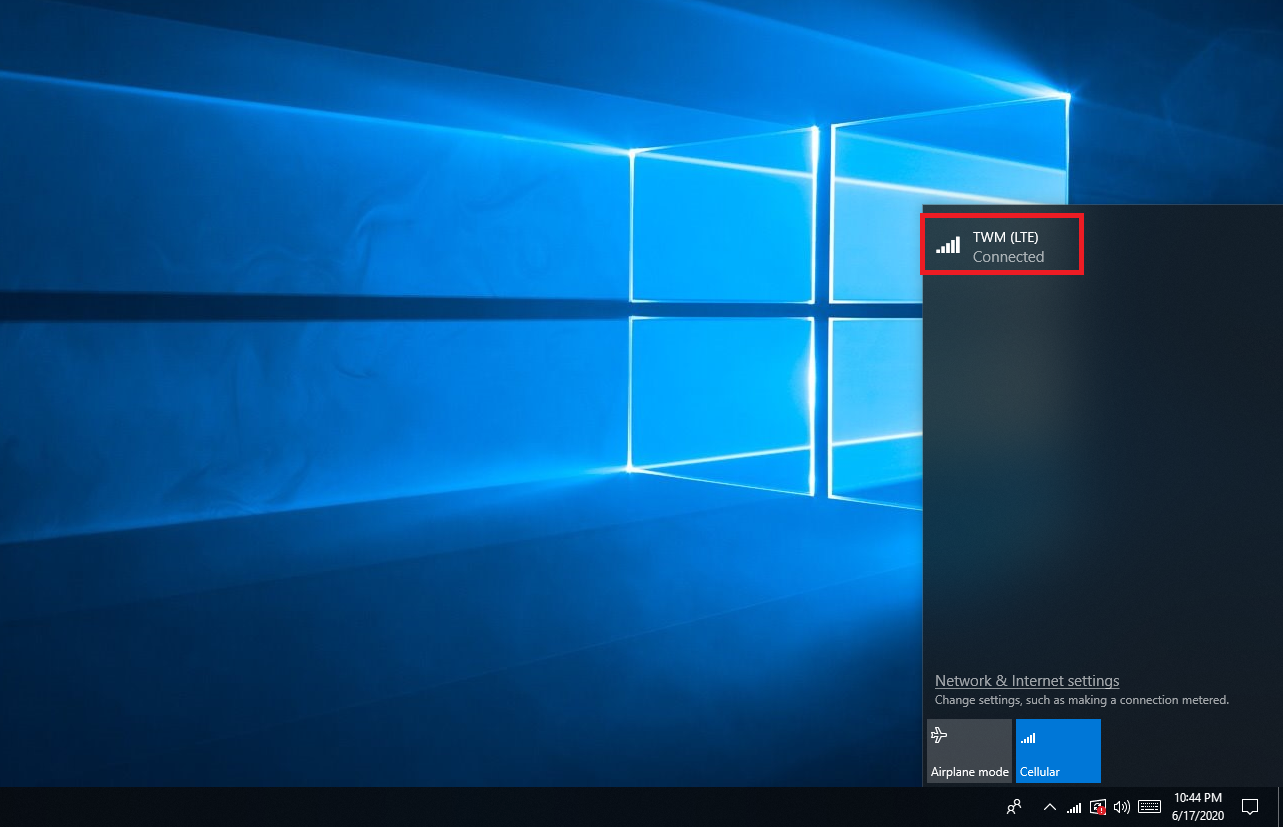 Step 6Access the internet by browser and ensure if the webpage can show normal or not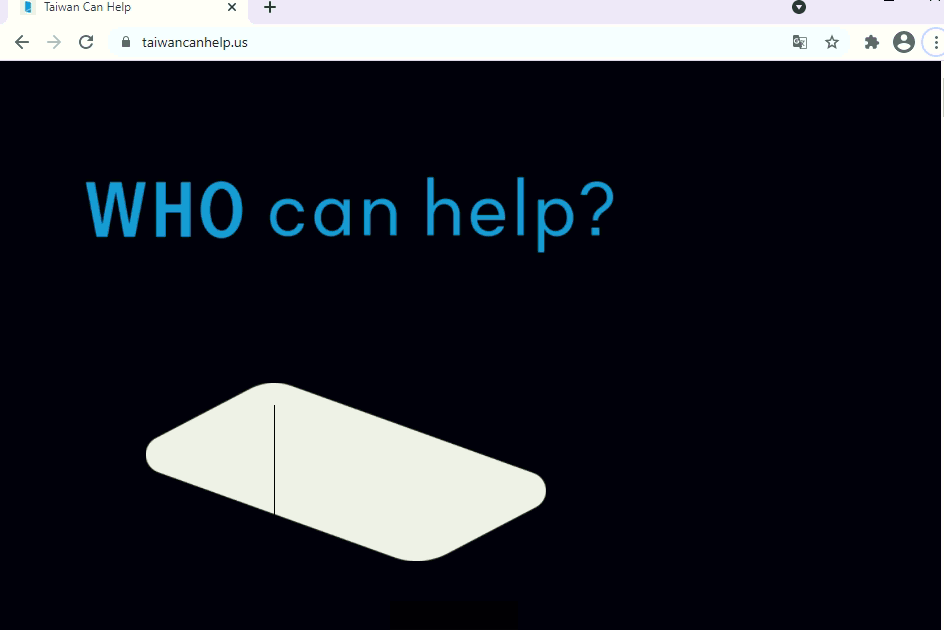 CategoryEWMDate2021/04/22KeywordAIW-344FQ(EWM-C148FL02E),windows 10 OS (Version1809),UTX-3117AIW-344FQ(EWM-C148FL02E),windows 10 OS (Version1809),UTX-3117AIW-344FQ(EWM-C148FL02E),windows 10 OS (Version1809),UTX-3117